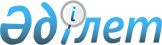 О внесении изменений и дополнения в решение Риддерского городского маслихата от 16 апреля 2014 года № 26/9-V "Об утверждении Правил оказания социальной помощи, установления размеров и определения перечня отдельных категорий нуждающихся граждан"
					
			Утративший силу
			
			
		
					Решение Риддерского городского маслихата Восточно-Казахстанской области от 20 июля 2016 года № 4/8-VI. Зарегистрировано Департаментом юстиции Восточно-Казахстанской области 12 августа 2016 года № 4648. Утратило силу - решением Риддерского городского маслихата Восточно-Казахстанской области от 4 марта 2021 года № 3/6-VII
      Сноска. Утратило силу - решением Риддерского городского маслихата Восточно-Казахстанской области от 04.03.2021 № 3/6-VII (вводится в действие по истечении десяти календарных дней после дня его первого официального опубликования).

      Примечание РЦПИ.

      В тексте документа сохранена пунктуация и орфография оригинала.

      В соответствии с пунктом 2 - 3 статьи 6 Закона Республики Казахстан от 23 января 2001 года "О местном государственном управлении и самоуправлении в Республике Казахстан", постановлением Правительства Республики Казахстан от 21 мая 2013 года № 504 "Об утверждении Типовых правил оказания социальной помощи, установления размеров и определения перечня отдельных категорий нуждающихся граждан", Риддерский городской маслихат РЕШИЛ:

      1. Внести в решение Риддерского городского маслихата от 16 апреля 2014 года № 26/9-V "Об утверждении Правил оказания социальной помощи, установления размеров и определения перечня отдельных категорий нуждающихся граждан" (зарегистрировано в Реестре государственной регистрации нормативных правовых актов № 3341, опубликовано в информационно-правовой системе нормативных правовых актов Республики Казахстан "Әділет" 03 марта 2015 года, в газете "Лениногорская правда" 06 июня 2014 года № 23) следующие изменения и дополнение:

      в Правилах оказания социальной помощи, установления размеров и определения перечня отдельных категорий нуждающихся граждан утвержденных указанным решением:

      пункт 1 раздела 1:

      дополнить подпунктом 1) следующего содержания:

      "1) Государственная корпорация "Правительство для граждан" (далее – уполномоченная организация) – юридическое лицо, созданное по решению Правительства Республики Казахстан, для оказания государственных услуг в соответствии с законодательством Республики Казахстан, организации работы по приему заявлений на оказание государственных услуг и выдаче их результатов услугополучателю по принципу "одного окна", а также обеспечения оказания государственных услуг в электронной форме;";

      подпункт 1) пункта 1 считать подпунктом 1-1);

      подпункт 8) пункта 1 исключить;

      пункт 8 раздела 2 изложить в следующей редакции:

      "Установить порог среднедушевого дохода лица (семьи) в размере двухкратной величины прожиточного минимума";

      подпункт 3) пункта 11 раздела 2 изложить в следующей редакции:

      "3) Международный день Памяти жертв радиационных аварий и катастроф - 26 апреля:

      лицам, принимавшим участие в ликвидации последствий катастрофы на Чернобыльской АЭС в 1986-1987 годах, других радиационных катастроф и аварий на объектах гражданского или военного назначения, а также участвовавшим непосредственно в ядерных испытаниях и учениях – 65000 (шестьдесят пять тысяч) тенге;

      лицам, принимавшим участие в ликвидации последствий катастрофы на Чернобыльской АЭС в 1988-1989 годах– 5000 (пять тысяч) тенге;

      пункт 24 раздела 3 исключить.

      2. Настоящее решение вводится в действие по истечении десяти календарных дней после дня его первого официального опубликования.
					© 2012. РГП на ПХВ «Институт законодательства и правовой информации Республики Казахстан» Министерства юстиции Республики Казахстан
				
      Председатель сессии

С.КАРИМОВ

      Секретарь городского маслихата

И. ПАНЧЕНКО
